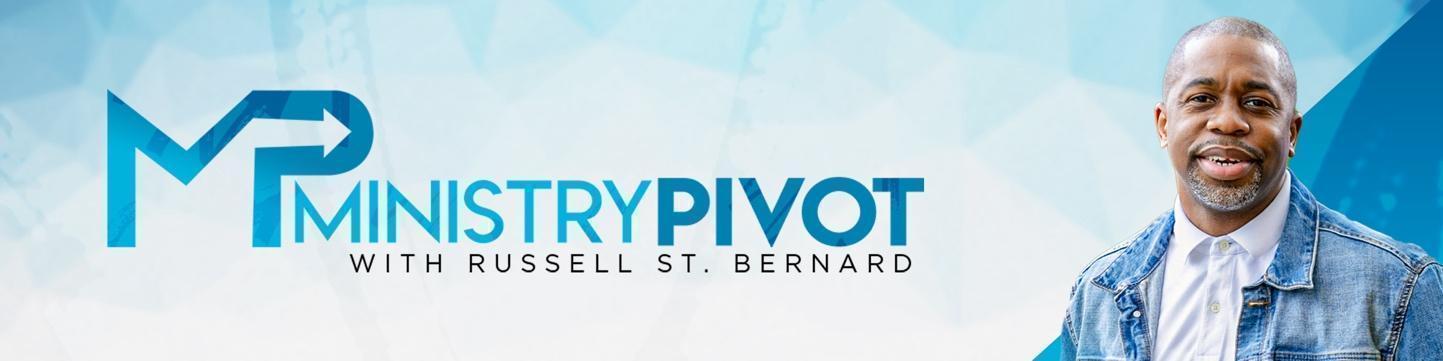 Ministry Pivot with Rev. Russell St. BernardDescription: Join Rev. Russ in a reflective journey through Ministry Pivot's standout moments in 2023. From embracing discomfort for growth to unlocking keys to success and financial wisdom, discover pivotal insights from impactful episodes. Get a sneak peek at the upcoming Pivot University and exciting interviews slated for 2024. Embrace the season of opportunity with Rev. Russ as he shares blessings and encourages faith for the journey ahead.Takeaways: Embrace Discomfort: Stepping out of comfort zones accelerates personal and spiritual growth.Scriptural Study: Delve into scriptures for hope, faith, and stress management, as research shows.Financial Foundations: Strengthen personal and ministry finances with invaluable tips and keys to success.Self-Renewal: Take timeouts for rest and rejuvenation amid life's demands.Preview: Pivot University: An exciting launch with transformative opportunities ahead is imminent.Other Key Points Suggested by Rev. Russell St. BernardUpcoming Interviews: Anticipate engaging discussions with influential figures like Pastor Phil Jackson and Rev. Jeanette Snyder.Coaching Opportunities: Explore coaching avenues via Ministry Pivot's website and email inquiries.Resources5 Minute Pivot and Other Podcast by Rev. Russell St.Bernard https://ministrypivot.com/conversations/Articles from Rev. Russell St. Bernard https://ministrypivot.com/articles/Final Takeaway:2024 Outlook: Rev. Russ extends blessings and encouragement for a promising year ahead.Season of Opportunity: Understand the potential for growth and success in the upcoming year by pivoting towards it.Reflect and Prepare: Reflect on the past, prepare for the future, and approach 2024 with faith and determination.Discussion Questions: (discuss with your team or reflect on your own?)Discuss a situation where stepping out of your comfort zone led to personal or professional growth. How did it impact you, and what lessons did you learn from that experience?How do you personally integrate spiritual practices or scriptures into your life for managing stress or fostering hope? Share any experiences where faith or spiritual grounding helped navigate challenging situations.Reflect on Rev. Russ's emphasis on the upcoming year as a season of opportunity. How can you apply the concept of pivoting towards opportunities in your personal or professional life? Share strategies or goals you might set to leverage this mindset for growth.Podcast ResourcesFor more podcasts and articles, visit www.ministrypivot.comRead the articles: Click HereTo watch the video of this conversation: Click HereTo Subscribe to the YouTube channel: Click HereTo Subscribe to the audio Podcast: Click Here